ПОРЯДОК«Предоставление субъектам малого и среднего предпринимательства субсидий на субсидирование части затрат, связанных с продвижением продукции (товаров, работ, услуг) на региональные и международные рынки»Общие положения1.1. Порядок «Предоставление субъектам малого и среднего предпринимательства субсидий на субсидирование части затрат, связанных с продвижением продукции (товаров, работ, услуг) на региональные и международные рынки» (далее - Порядок), устанавливает цели, условия и порядок предоставления субъектам малого и среднего предпринимательства г. Переславля-Залесского (далее - СМиСП) субсидий на возмещение затрат, связанных с продвижением продукции (товаров, работ, услуг) на региональные и международные рынки.1.2. Для целей Порядка используются следующие основные понятия:-договор – договор, заключённый между заявителем и организатором мероприятия, об участии заявителя в международных, межрегиональных и областных выставках и ярмарках, проводимых на территории Российской Федерации, с приложением  документов, подтверждающих выполнение работ (оказание услуг);-заявитель – субъект малого (среднего) предпринимательства, зарегистрированный в установленном порядке и осуществляющий свою деятельность на территории г. Переславля-Залесского претендующий на получение субсидии;-заявка на предоставление субсидии (далее – заявка) – полный комплект документов, указанных в разделе 3 Порядка;-аналогичная поддержка – финансовая поддержка, полученная из средств консолидированного бюджета Ярославской области на возмещение тех же затрат;-	комиссия - комиссия по предоставлению финансовой поддержки субъектам малого и среднего предпринимательства   г. Переславля - Залесского- утверждена постановлением Администрации г. Переславля-Залесского, осуществляет свою деятельность в соответствии с «Положением о комиссии по предоставлению поддержки субъектов малого и среднего предпринимательства в г. Переславле-Залесском»;-	уполномоченная рабочая группа- уполномочена на проведение проверки состава и формы документов соискателей, в том числе осуществляют выездные проверки СМиСП по определению целевого (нецелевого) расходования средств финансовой поддержки и достоверности (недостоверности) предоставляемой получателем финансовой поддержки информации о его финансово-хозяйственной деятельности. Свою деятельность, уполномоченная рабочая группа осуществляет в соответствии с Положением утвержденным постановлением Администрации г. Переславля-Залесского;-	уполномоченный орган – отдел экономического развития и поддержки предпринимательства управления экономики Администрации г. Переславля-Залесского.1.3. Целью предоставления субсидии является финансовая поддержка СМиСП, участвующих в международных, межрегиональных и областных выставках и ярмарках, проводимых на территории Российской Федерации и за её пределами.1.4. Реализация Порядка направлена на решение следующих задач:-	оптимизация затрат субъектов малого и среднего предпринимательства;-	создание условий для продвижения продукции, товаров, услуг субъектов малого и среднего предпринимательства на региональные и международные рынки.2. Условия предоставления субсидии2.1 Основные положения предоставления субсидии.2.1.1.Субсидия предоставляется СМиСП, осуществляющим производство товаров (работ, услуг), из расчета не более 50 процентов от суммы фактически произведенных затрат (без учета налога на добавленную стоимость), связанных с участием в зарубежных и российских выставочно-ярмарочных мероприятиях, но не более 40000 (сорока  тысяч) рублей на одного субъекта малого (среднего) предпринимательства в год. Затраты, произведенные в иностранной валюте, возмещаются исходя из курса рубля к иностранной валюте, установленного Центральным банком Российской Федерации на момент совершения заявителем платежей, предъявленных к возмещению.2.1.2.Субсидия предоставляется на оплату участия СМиСП в выставочно-ярмарочных мероприятиях, на которых была представлена продукция (работы, услуги) собственного производства. Возмещению подлежат расходы на оплату участия в зарубежных и российских выставочно-ярмарочных мероприятиях (аренда выставочной площади и оборудования выставочного стенда, работы по изготовлению индивидуальных стендов, регистрационные, страховые взносы, затраты на рекламно-презентационные материалы и услуги, транспортные расходы на доставку экспонатов).2.1.3.Субсидия предоставляется СМиСП единовременно по факту участия в выставочно-ярмарочных мероприятиях текущего года, а также в выставочно-ярмарочных мероприятиях, состоявшихся не ранее 01 октября года, предшествующего текущему, обязательства по которым исполнены и оплачены.2.1.4. Субсидия предоставляется СМиСП на безвозмездной и безвозвратной основе в пределах средств, предусмотренных в областном и городском бюджетах на соответствующий финансовый год на данные цели.2.1.5. Субсидии предоставляются на конкурсной основе на основании рейтинга заявки, рассчитанного по балльной системе определения рейтинга заявки, приведенной в приложении 1 к Порядку.2.2. Субсидия предоставляется субъектам малого и среднего предпринимательства:   - зарегистрированным в установленном порядке и осуществляющим на территории г. Переславля-Залесского хозяйственную деятельность в течение срока не менее 12 месяцев на дату подачи заявки;- не имеющим просроченной задолженности перед бюджетами всех уровней и внебюджетными фондами на момент подготовки заключения уполномоченной рабочей группы о результатах проверки комплекта документов в составе заявки  (далее – заключение уполномоченной рабочей группы);  - обеспечивающим уровень заработной платы, выплачиваемой наемным работникам за квартал, предшествующий кварталу, в котором подана заявка, не ниже действующего прожиточного минимума для трудоспособного населения, действующего  на территории Ярославской области в квартале, предшествующем кварталу, в котором подана заявка;- не имеющим просроченной задолженности по выплате заработной платы перед наемными работниками на дату подачи заявки;  - деятельность которых не приостановлена в соответствии с законодательством Российской Федерации на день подачи заявки;  - в отношении которых не проводится процедура ликвидации, банкротства или реорганизации;   - выразившим согласие на осуществление уполномоченным органом и уполномоченной рабочей группой проведение проверок соблюдения получателем субсидии условий, целей и порядка её предоставления; - выразившим согласие принять на себя обязательство по ежегодному увеличению среднесписочной численности работников в течение срока действия соглашения о предоставлении субсидии;- осуществляющим хозяйственную деятельность не менее 6 месяцев на дату подачи  заявки по следующим основным видам экономической деятельности:для юридических лиц и индивидуальных предпринимателей, зарегистрированных в соответствии с Общероссийским классификатором видов экономической деятельности, продукции и услуг ОК 029-2001, утверждённым постановлением Государственного комитета Российской Федерации по стандартизации и метрологии от 06.11.2001 № 454-ст 
«О принятии и введении в действие ОКВЭД»:01 Сельское хозяйство, охота и предоставление услуг в этих областях (подклассы 01.1 – 01.5);02 Лесное хозяйство и предоставление услуг в этой области (все виды экономической деятельности, входящие в данный класс);05 Рыболовство, рыбоводство и предоставление услуг в этих областях (вид 05.01.21, подкласс 05.02);15 Производство пищевых продуктов, включая напитки 
(подклассы 15.1 – 15.8, группы 15.97, 15.98);17 Текстильное производство (все виды экономической деятельности, входящие в данный класс); 18 Производство одежды, выделка и крашение меха (все виды экономической деятельности, входящие в данный класс);19 Производство кожи, изделий из кожи и производство обуви (все виды экономической деятельности, входящие в данный класс);20 Обработка древесины и производство изделий из дерева и пробки, кроме мебели (все виды экономической деятельности, входящие в данный класс);21 Производство целлюлозы, древесной массы, бумаги, картона и изделий из них (подклассы 21.11, 21.12, 21.2);22 Издательская и полиграфическая деятельность, тиражирование записанных носителей информации (подклассы 22.1, 22.2);24 Химическое производство (все виды экономической деятельности, входящие в данный класс);25 Производство резиновых и пластмассовых изделий (все виды экономической деятельности, входящие в данный класс);26 Производство прочих неметаллических минеральных продуктов 
(все виды экономической деятельности, входящие в данный класс);28 Производство готовых металлических изделий (все виды экономической деятельности, входящие в данный класс);29 Производство машин и оборудования (группы 29.12 – 29.14, подклассы 29.2 – 29.5, 29.7);30 Производство офисного оборудования и вычислительной техники (группы 30.01, 30.02);31 Производство электрических машин и электрооборудования (подклассы 31.1 – 31.6);32 Производство аппаратуры для радио, телевидения и связи (подкласс 32.2);33 Производство изделий медицинской техники, средств измерений, оптических приборов и аппаратуры, часов (подклассы 33.1, 33.2, 33.5);34 Производство автомобилей, прицепов и полуприцепов
(подкласс 34.3);35 Производство судов, летательных и космических аппаратов и прочих транспортных средств (подклассы 35.1, 35.4, 35.20);36 Производство мебели и прочей продукции, не включённой в другие группировки (подклассы 36.1, 36.21, 36.4 – 36.6);37 Обработка вторичного сырья (все виды экономической деятельности, входящие в данный класс);40 Производство, передача и распределение электроэнергии, газа, пара и горячей воды (все виды экономической деятельности, входящие в данный класс);41 Сбор, очистка и распределение воды (все виды экономической деятельности, входящие в данный класс);45 Строительство (подклассы 45.1 – 45.4);52  Розничная торговля, кроме торговли автотранспортными средствами и мотоциклами; ремонт бытовых изделий и предметов личного пользования (подкласс 52.7);55 Деятельность гостиниц и ресторанов (все виды экономической деятельности, входящие в данный класс);60 Деятельность сухопутного транспорта (подкласс 60.1, 
подкласс 60.2, за исключением подгруппы 60.21.23, группы 60.22, 
подгруппы 60.24.3);61 Деятельность водного транспорта (подгруппы 61.20.1, 61.20.2);63 Вспомогательная и дополнительная транспортная деятельность (подклассы 63.1, 63.3, 63.4); 64 Связь (все виды экономической деятельности, входящие в данный класс);74 Предоставление прочих видов услуг (подкласс 74.2, 74.30);80 Образование (все виды экономической деятельности, входящие в данный класс);85 Здравоохранение и предоставление социальных услуг (все виды экономической деятельности, входящие в данный класс);90 Удаление сточных вод, отходов и аналогичная деятельность 
(все виды экономической деятельности, входящие в данный класс);92 Деятельность по организации отдыха и развлечений, культуры и спорта (все виды экономической деятельности, входящие в данный класс);для юридических лиц и индивидуальных предпринимателей, зарегистрированных в соответствии с Общероссийским классификатором видов экономической деятельности ОК 029-2014, утверждённым приказом Федерального агентства по техническому регулированию и метрологии от
31 января 2014 г. № 14-ст «О принятии и введении в действие Общероссийского классификатора видов экономической деятельности (ОКВЭД2) ОК 029-2014 (КДЕС РЕД. 2) и Общероссийского классификатора продукции по видам экономической деятельности (ОКПД2) ОК 034-2014 (КПЕС 2008)»:01 Растениеводство и животноводство, охота и предоставление соответствующих услуг в этих областях (все виды экономической деятельности, входящие в данный класс); 02 Лесоводство и лесозаготовки (все виды экономической деятельности, входящие в данный класс);03 Рыболовство и рыбоводство (подкласс 03.22);10 Производство пищевых продуктов (все виды экономической деятельности, входящие в данный класс);11 Производство напитков (подклассы 11.06, 11.07);13 Производство текстильных изделий (все виды экономической деятельности, входящие в данный класс);14 Производство одежды (все виды экономической деятельности, входящие в данный класс);15 Производство кожи и изделий из кожи (все виды экономической деятельности, входящие в данный класс);16 Обработка древесины и производство изделий из дерева и пробки, кроме мебели, производство изделий из соломки и материалов для плетения (все виды экономической деятельности, входящие в данный класс);17 Производство бумаги и бумажных изделий (все виды экономической деятельности, входящие в данный класс);18 Деятельность полиграфическая и копирование носителей информации (подкласс 18.1);20 Производство химических веществ и химических продуктов 
(все виды экономической деятельности, входящие в данный класс);21 Производство лекарственных средств и материалов, применяемых в медицинских целях (все виды экономической деятельности, входящие в данный класс);22 Производство резиновых и пластмассовых изделий (все виды экономической деятельности, входящие в данный класс);23 Производство прочей неметаллической минеральной продукции 
(все виды экономической деятельности, входящие в данный класс);24 Производство металлургическое (подклассы 24.1 − 24.3);25 Производство готовых металлических изделий, кроме машин и оборудования (все виды экономической деятельности, входящие в данный класс);26 Производство компьютеров, электронных и оптических изделий 
(все виды экономической деятельности, входящие в данный класс);27 Производство электрического оборудования (все виды экономической деятельности, входящие в данный класс);28 Производство машин и оборудования, не включенных в другие группировки (подклассы 28.2 , 28.9, 28.12, 28.15);29 Производство автотранспортных средств, прицепов и полуприцепов (подкласс 29.3);30 Производство прочих транспортных средств и оборудования (подклассы 30.1, 30.9, 30.20);31 Производство мебели (все виды экономической деятельности, входящие в данный класс);32 Производство прочих готовых изделий (подклассы 32.2 − 32.99.9);33 Ремонт и монтаж машин и оборудования (все виды экономической деятельности, входящие в данный класс, за исключением 
подкласса 33.16);35 Обеспечение электрической энергией, газом и паром; кондиционирование воздуха (все виды экономической деятельности, входящие в данный класс);36 Забор, очистка и распределение воды (все виды экономической деятельности, входящие в данный класс);38 Сбор, обработка и утилизация отходов; обработка вторичного сырья (все виды экономической деятельности, входящие в данный класс);39 Предоставление услуг в области ликвидации последствий загрязнений и прочих услуг, связанных с удалением отходов (все виды экономической деятельности, входящие в данный класс);41 Строительство зданий (все виды экономической деятельности, входящие в данный класс);42 Строительство инженерных сооружений (все виды экономической деятельности, входящие в данный класс);49 Деятельность сухопутного и трубопроводного транспорта (подклассы 49.1, 49.2, подкласс 49.3, группа 49.31, за исключением подгруппы 49.31.24, группа 49.39, подгруппы 49.39.1, 49.39.2,подкласс 49.4, за исключением подгруппы 49.41.3);50 Деятельность водного транспорта (подгруппы 50.30.1, 50.40.1);52 Складское хозяйство и вспомогательная транспортная деятельность (подкласс 52.1);55 Деятельность по предоставлению мест для временного проживания (все виды экономической деятельности, входящие в данный класс);56 Деятельность по предоставлению продуктов питания и напитков (все виды экономической деятельности, входящие в данный класс);61 Деятельность в сфере телекоммуникаций (все виды экономической деятельности, входящие в данный класс);62 Разработка компьютерного программного обеспечения, консультационные услуги в данной области и другие сопутствующие услуги (все виды экономической деятельности, входящие в данный класс);63 Деятельность в области информационных технологий (все виды экономической деятельности, входящие в данный класс);71 Деятельность в области архитектуры и инженерно-технического проектирования; технических испытаний, исследований и анализа (все виды экономической деятельности, входящие в данный класс);75 Деятельность ветеринарная (все виды экономической деятельности, входящие в данный класс);79 Деятельность туристических агентств и прочих организаций, предоставляющих услуги в сфере туризма;85 Образование (все виды экономической деятельности, входящие в данный класс);86 Деятельность в области здравоохранения (все виды экономической деятельности, входящие в данный класс);87 Деятельность по уходу с обеспечением проживания (все виды экономической деятельности, входящие в данный класс);88 Предоставление социальных услуг без обеспечения проживания (все виды экономической деятельности, входящие в данный класс); 90 Деятельность творческая, деятельность в области искусства и организации развлечений (все виды экономической деятельности, входящие в данный класс);91 Деятельность библиотек, архивов, музеев и прочих объектов культуры (все виды экономической деятельности, входящие в данный класс);93 Деятельность в области спорта, отдыха и развлечений (все виды экономической деятельности, входящие в данный класс, за исключением подкласса 93.19);95 Ремонт компьютеров, предметов личного потребления и хозяйственно-бытового назначения (все виды экономической деятельности, входящие в данный класс);96 Деятельность по предоставлению прочих персональных услуг (подклассы 96.01, 96.2).2.3.Субсидия не предоставляется заявителям:- являющимся кредитными организациями, страховыми организациями (за исключением потребительских кооперативов), инвестиционными фондами, негосударственными пенсионными фондами, профессиональными участниками рынка ценных бумаг, ломбардами;- являющимся участниками соглашений о разделе продукции;- осуществляющим предпринимательскую деятельность в сфере игорного бизнеса;- являющимся в порядке, установленном законодательством Российской Федерации о валютном регулировании и валютном контроле, нерезидентами Российской Федерации, за исключением случаев, предусмотренных международными договорами Российской Федерации;- осуществляющим производство и реализацию подакцизных товаров, а также добычу и реализацию полезных ископаемых, за исключением общераспространенных полезных ископаемых;	 -допустившим нарушение порядка и условий предоставления ранее оказанной аналогичной поддержки, в том числе связанное с тем, что не было обеспечено целевое использование средств аналогичной поддержки, при условии, что с момента признания заявителя допустившим указанное нарушение прошло менее трех лет;-получившим аналогичную поддержку, сроки оказания которой не истекли.2.4.Заявление об участии в конкурсном отборе от имени заявителя вправе подавать его законные представители, действующие в силу закона, иных правовых актов и учредительных документов без доверенности, или его представители на основании доверенности.3. Требования к форме и составу документов, необходимых для получения субсидии3.1.Документы, которые заявитель должен представить самостоятельно:- заявление об участии в конкурсном отборе по форме согласно приложению 2 к Порядку;- заполненную анкету заявителя по форме согласно приложению 3 к Порядку;- согласие на обработку персональных данных по форме согласно приложению 8 к Программе; - копии документов о назначении руководителя и главного бухгалтера, заверенные заявителем;- копии договоров, заключённых между заявителем и организатором мероприятия, об участии заявителя в международных, межрегиональных и областных выставках и ярмарках, проводимых на территории Российской Федерации, и документов, подтверждающих выполнение работ (оказание услуг), заверенные заявителем;- копии платежных поручений, подтверждающих фактически произведенные затраты, с отметкой банка;-  расчёт размера субсидии по форме согласно приложению  4 к Порядку, заверенный заявителем.Документы, подтверждающие расходы: - для подтверждения оплаты по безналичному расчету и получения товаров, имущества, работ, услуг  индивидуального предпринимателя или юридического лица – документ, указанный в платежном поручении, на основании которого была произведена оплата (договор, счет (при наличии) и т. п.);- для подтверждения оплаты наличными деньгами и получения товаров, имущества, работ, услуг индивидуального предпринимателя или юридического лица:- документ, на основании которого была произведена оплата (договор, счет (при наличии) и т. п.);- документ, подтверждающий прием денежных средств (приходный кассовый ордер, кассовый чек, товарный чек, квитанция и др.). Данный документ должен содержать следующие сведения: наименование документа, порядковый номер документа, дату его выдачи; наименование организации или фамилия, имя, отчество индивидуального предпринимателя, идентификационный номер налогоплательщика, присвоенный организации (индивидуальному предпринимателю), выдавшей(ему) документ; наименование и количество оплачиваемых приобретенных товаров (выполненных работ, оказанных услуг); сумму оплаты, осуществляемой наличными денежными средствами, в рублях; должность, фамилию и инициалы лица, выдавшего документ, и его личную подпись;справка о среднемесячной заработной плате работников за 
квартал, предшествующий кварталу, в котором подана заявка и об отсутствии у заявителя просроченной задолженности по заработной плате перед работниками на дату подачи заявки;- выписка из реестра акционеров (для акционерных обществ).3.2. Документы, предоставляемые  другими ведомствами:- свидетельство о государственной регистрации юридического лица;- свидетельство о постановке на налоговый учёт  (для юридических лиц) или свидетельство (уведомление) о государственной регистрации в качестве индивидуального предпринимателя (для индивидуальных предпринимателей);- уведомление налогового органа о применяемом заявителем специальном налоговом режиме в текущем финансовом году (при наличии);- расчет по начислениям и уплаченным страховым взносам на обязательное страхование в Пенсионном фонде Российской Федерации;- справка налогового органа об отсутствии просроченной задолженности перед бюджетами всех уровней и государственными внебюджетными фондами;- справка о состоянии расчетов по страховым взносам, пеням и штрафам из Фонда социального страхования Российской Федерации;- справка об отсутствии задолженности из Пенсионного фонда Российской Федерации;- бухгалтерский баланс, отчёт о прибылях и убытках (для субъектов малого и среднего предпринимательства, применяющих традиционную систему налогообложения) – за год, предшествующий году, в котором  подана заявка; - налоговые декларации (для субъектов малого и среднего предпринимательства, применяющих специальные режимы налогообложения)  – за год, предшествующий году, в котором подана заявка;- выписка из Единого государственного реестра юридических лиц или Единого государственного реестра индивидуальных предпринимателей;- сведения о среднесписочной численности работников за год, предшествующий году, в котором подана заявка.В случае если в составе учредителей (участников или акционеров) юридического лица указано одно или несколько других юридических лиц, суммарная доля участия которых в его уставном капитале составляет более 49 процентов, то для каждого из таких юридических лиц представляются документы, указанные в абзацах девятом и двенадцатом пункта 3.2. данного раздела Порядка.3.3.Документы, указанные в пункте 3.2. данного раздела Порядка, заявитель вправе представить в составе заявки по собственной инициативе.В случае если указанные документы не представлены заявителем по собственной инициативе в составе заявки:- по межведомственному запросу Администрации города Переславля-Залесского  Федеральной налоговой службой Российской Федерации предоставляются сведения об отсутствии просроченной задолженности перед бюджетами всех уровней и государственными внебюджетными фондами, налоговые декларации за год, предшествующий году, в котором подана заявка, сведения о среднесписочной численности работников за год, предшествующий году, в котором подана заявка, сведения о государственной регистрации юридического лица, сведения о постановке на налоговый учёт  (для юридических лиц) или сведения (уведомление) о государственной регистрации в качестве индивидуального предпринимателя (для индивидуальных предпринимателей), уведомление налогового органа о применяемом заявителем специальном налоговом режиме в текущем финансовом году (при наличии), выписка из Единого государственного реестра юридических лиц или Единого государственного реестра индивидуальных предпринимателей;- по межведомственному запросу Администрации города Переславля-Залесского    Пенсионным Фондом Российской Федерации предоставляются сведения по начислениям и уплаченным страховым взносам на обязательное страхование в Пенсионный фонд Российской Федерации, справка об отсутствии задолженности;- по межведомственному запросу Администрации города Переславля-Залесского    Фондом социального страхования Российской Федерации предоставляются сведения о состоянии расчетов по страховым взносам, пеням и штрафам;-  по межведомственному запросу Администрации города Переславля-Залесского  Федеральной службой государственной статистики предоставляются бухгалтерский баланс, отчёт о прибылях и убытках и приложения к ним.3.4.Основанием для отказа в приеме документов, необходимых для предоставления субсидии, является:не выполнены условия предоставления субсидии, предусмотренные подпунктами 2.1.1. – 2.1.3 пункта 2.1. раздела 2 Порядка;заявитель не соответствует требованиям пункта 2.2. раздела 2 Порядка;не представлены документы, предусмотренные пунктом 3.1. данного раздела Порядка;представлены недостоверные сведения и (или) документы (сведения и (или) документы, которые по своему содержанию противоречат друг другу; заверены (подписаны) неуполномоченным лицом; не подтверждены соответствующим уполномоченным органом (организацией));- окончание срока приема заявок.- отсутствие лимитов бюджетных обязательств, предусмотренных в бюджетной смете Администрации г. Переславля-Залесского на данные цели, на соответствующий финансовый год. 3.5.Все документы, входящие в состав заявки, должны быть составлены на русском языке  (иметь официальный перевод).В представленных документах должны применяться общепринятые обозначения и наименования в соответствии с требованиями действующих нормативных правовых актов. Сведения, которые содержатся в заявке, не должны допускать неоднозначного толкования.Документы  представляются в печатном виде, скреплённые и сшитые не менее чем на два прокола, пронумерованные, опечатанные наклейкой с заверяющей надписью и печатью (при наличии печати), в папке-скоросшивателе в порядке, указанном в описи.Справки юридического лица (индивидуального предпринимателя), заверенные печатью юридического лица (индивидуального предпринимателя (при наличии печати)), подписью руководителя (индивидуального предпринимателя) и главного бухгалтера (при наличии), представляются в произвольной форме.Представляемые копии документов должны быть заверены печатью юридического лица (индивидуального предпринимателя (при наличии печати)), подписью руководителя (индивидуального предпринимателя) и главного бухгалтера (при наличии).Заявитель несет ответственность за достоверность представляемых сведений в соответствии с действующим законодательством Российской Федерации.4. Порядок предоставления субсидии4.1.Предоставление СМиСП г. Переславля-Залесского субсидий на субсидирование части затрат, связанных с продвижением продукции (товаров, работ, услуг) на региональные и международные рынки, предусмотренной городской целевой программой, осуществляется в следующем порядке:4.1.1. Уполномоченный орган размещает информационное сообщение о начале приема заявок, содержащее сведения о сроке и месте приема заявок, на официальном сайте органов местного самоуправления г. Переславля-Залесского в информационно-коммуникационной сети «Интернет».Уполномоченный орган производит приём и регистрацию заявок о получении финансовой поддержки в виде субсидии и документов к ним ежедневно, в рабочие дни, по адресу: г. Переславль-Залесский,  Народная площадь, д. 1, кабинет 16.Отметка о принятии заявления заносится в журнал, составленный по форме, согласно приложению 4 к Программе (далее – журнал). Журнал должен быть прошнурован, пронумерован и скреплен печатью уполномоченного органа.Внесение изменений в заявление о получении финансовой поддержки в виде субсидии и документы, приложенные к нему, после регистрации заявления в уполномоченном органе, не допускается.Заявитель имеет право отозвать поданное заявление путем письменного уведомления об этом уполномоченного органа до окончания срока приема заявок.По заявлениям, представленным по истечении срока приема заявлений и документов, прилагаемых к ним, указанного в информационном сообщении о приеме заявлений, уполномоченным органом принимается решение об отказе в рассмотрении заявления о получении соответствующего вида поддержки. В течение 5 дней с момента регистрации такого заявления уполномоченный орган посредством почтовой связи направляет заявителю мотивированный отказ и комплект поданных им документов.4.1.2. В случае, если указанные документы в  пункте 3.2. раздела 3 Порядка не представлены заявителем по собственной инициативе в составе заявки, то Уполномоченный орган в течение 5 рабочих дней с момента регистрации заявления запрашивает документы через систему межведомственного информационного взаимодействия с органами государственной власти. Уполномоченный орган составляет реестр зарегистрированных заявлений и передаёт его вместе с приложенными документами заявителей (соискателей) в уполномоченную рабочую группу деятельность и состав которой регламентируется постановлением Администрации г. Переславля-Залесского,  на проведение проверки документов заявителей (соискателей) (в течение 5 рабочих дней с момента регистрации заявления уполномоченным органом).4.1.3. Уполномоченная рабочая группа в течение 20 рабочих дней, с даты поступления к ней заявки, состоящей из заявления и приложенных к нему документов:- проверяет соответствие заявителя (соискателя) условиям предоставления субсидии;- проверяет документы заявителя (соискателя) на комплектность, полноту сведений и соответствие требованиям Положения и соответствующего порядка предоставления финансовой поддержки, на получение которой претендует заявитель (соискатель);- проверяет факт наличия  или отсутствия сведений о заявителе (соискателе) в реестре Ярославской области или реестре г. Переславля-Залесского субъектов малого и среднего предпринимательства, получивших финансовую поддержку (сведения о заявителе (соискателе), имеющиеся в областном или муниципальных реестрах, отражаются в заключении);- оформляет результаты проверки в виде заключения по форме согласно приложению  5  к Порядку;- формирует реестр проверенных заявок;- передаёт реестр проверенных заявок и заявки в уполномоченный орган.Уполномоченная рабочая группа по каждой поступившей заявке готовит и передаёт в уполномоченный орган:- заключение уполномоченной рабочей группы о результатах проверки комплекта документов соискателя.При отрицательном заключении уполномоченной рабочей группы уполномоченный орган готовит мотивированный отказ и направляет его заявителю (соискателю) в течение 5 дней с момента возвращения заявки уполномоченной рабочей группы.При положительном заключении уполномоченной рабочей группы уполномоченный орган в течение 5 рабочих дней с момента поступления заключения осуществляет  подготовку сводной информации по представленному пакету документов заявителя (соискателя) по форме для вынесения заявки на рассмотрение комиссии по предоставлению финансовой  поддержки субъектам малого и среднего предпринимательства г. Переславля-Залесского (далее – комиссия). Состав комиссии и положение о ней утверждаются постановлением Администрации города Переславля-Залесского.4.1.4.Комиссия определяет получателей субсидии  на основании оценки заявок по балльной системе определения рейтинга заявки, приведенной в приложении 1 к Порядку.Решение о предоставлении субсидии выносится на основании суммы набранных отдельной заявкой баллов. Заявитель признается победителем конкурсного отбора, если заявка набрала не менее 350  баллов. Максимальное итоговое количество баллов – 850.В случае если объём заявок превышает лимит бюджетных средств на эти цели, комиссия принимает решение о предоставлении субсидии заявителям, заявки которых набрали наибольшее количество баллов,  при равном количестве баллов – о предоставлении субсидии заявителям, заявки которых были поданы ранее.Решение комиссии о предоставлении субсидии частичном предоставлении субсидии, не предоставлении субсидии оформляется протоколом заседания комиссии, который составляет секретарь комиссии. Подготовка и размещение протокола заседания комиссии на официальном сайте органов местного самоуправления г. Переславля-Залесского осуществляется течение 5 дней с даты проведения заседания комиссии.4.1.5. Уполномоченный орган на основании протокола заседания комиссии:- при отрицательном заключении готовит мотивированный отказ заявителю;- при положительном решении готовит проект соглашения о предоставлении субсидии по форме согласно приложению 6 к Порядку.Специалисты уполномоченного органа по телефону или с помощью электронной почты извещают СМиСП и организацию инфраструктуры поддержки СМиСП г. Переславль-Залесский:- о готовности проекта соглашения;- о необходимости подписания и представления в уполномоченный орган подписанного соглашения.При непредставлении СМиСП и организацией инфраструктуры поддержки СМиСП в уполномоченный орган проекта подписанного соглашения в течение 15 рабочих дней с момента размещения протокола заседания комиссии  на официальном сайте органов местного самоуправления   финансовая поддержка не оказывается.4.2. Заявление и прилагаемые к нему документы заявителю (соискателю) не возвращаются. 5.  Контроль за соблюдением условий предоставления субсидии5.1. Для осуществления контроля за соблюдением условий предоставления субсидии  заявитель должен представлять в течение двух лет, следующих за годом получения субсидии, в уполномоченный орган:- до 05 апреля года, следующего за отчетным:сведения об изменениях финансово-экономических показателей по форме согласно приложению 9 к Программе;копии бухгалтерского баланса, отчёта о прибылях и убытках за отчётный период и приложения к ним (или копию декларации по налогу, уплачиваемому в связи с применением упрощённой системы налогообложения, или копию декларации по единому налогу на вменённый доход для отдельных видов деятельности, или копию декларации по единому сельскохозяйственному налогу) с отметкой о принятии налоговым органом или с извещением о передаче документов в электронном виде по телекоммуникационным каналам связи (при наличии указанных документов);- заполненную анкету получателя финансовой поддержки по форме согласно приложению 10 к Программе:первый раз на момент оказания финансовой поддержки;ежегодно, в течение двух последующих календарных лет за соответствующий отчётный период (январь – декабрь) до 31 января года, следующего за отчётным.5.2. Контроль за соблюдением требований Порядка осуществляет уполномоченный орган, уполномоченная рабочая группа и  органы муниципального и государственного финансового контроля.Обнаруженные при проверке излишне выплаченные суммы субсидии подлежат возврату  с расчётного счёта субъекта малого (среднего) предпринимательства в городской бюджет.Приложение 1 к Порядку «Предоставление субъектам малого и среднего предпринимательства субсидий на субсидирование части затрат, связанных с продвижением продукции (товаров, работ, услуг) на региональные и международные рынки»БАЛЛЬНАЯ СИСТЕМАопределения рейтинга заявки на предоставление субсидии на субсидирование части затрат, связанных с продвижением продукции (товаров, работ, услуг) на региональные и международные рынкиСписок используемых сокращенийОК 029-2001 − Общероссийский классификатор видов экономической деятельности, продукции и услуг ОК 029-2001, утверждённый постановлением Государственного комитета Российской Федерации по стандартизации и метрологии от 06.11.2001 № 454-ст «О принятии и введении в действие ОКВЭД» ОК 029-2014 – Общероссийский классификатор видов экономической деятельности ОК 029-2014, утверждённый приказом Федерального агентства по техническому регулированию и метрологии от 31 января 2014 г. № 14-ст «О принятии и введении в действие Общероссийского классификатора видов экономической деятельности (ОКВЭД2) ОК 029-2014 (КДЕС РЕД. 2) и Общероссийского классификатора продукции по видам экономической деятельности (ОКПД2) ОК 034-2014 (КПЕС 2008)»НДС – налог на добавленную стоимостьНДФЛ – налог на доходы физических лицПриложение 2 к Порядку «Предоставление субъектам малого и среднего предпринимательства субсидий на субсидирование части затрат, связанных с продвижением продукции (товаров, работ, услуг) на региональные и международные рынки»ФормаЗАЯВЛЕНИЕоб участии в конкурсном отборе на  предоставлении субсидиина субсидирование части затрат, связанных с продвижением продукции (товаров, работ, услуг) на региональные и международные рынки1. Ознакомившись с Порядком «Предоставление субъектам малого и среднего предпринимательства субсидий на субсидирование части затрат, связанных с продвижением продукции (товаров, работ, услуг) на региональные и международные рынки», являющимся приложением 1 к долгосрочной городской целевой программе «Развития субъектов малого и среднего предпринимательства  города Переславль-Залесский на 2013-2017 годы», утверждённой постановлением Администрации г.Переславля-Залесского от  29.08.2012  № 1209 (далее - Порядок), ____________________________________________________________________(полное наименование заявителя)в лице _______________________________________________________________________,(наименование должности, Ф.И.О. уполномоченного лица заявителя)ОГРН________________________________________________________________________,ИНН _________________________________,  КПП _________________________________, банковские реквизиты  для перечисления субсидии на субсидирование части затрат, связанных с продвижением продукции (товаров, работ, услуг) на региональные и международные рынки (далее – субсидия): _______________________________________ р/с___________________________________________________________________________ в банке_______________________________________________________________________,к/с___________________________________________________________________________, БИК _________________________________________________________________________,сообщает о согласии с условиями Порядка и представляет настоящее заявление и заявку  на предоставление субсидии  в соответствии с Порядком.2. Просим предоставить субсидию в размере _________________________ рублей.                                                                                 (сумма цифрами и прописью)3. Подтверждаем, что на дату подачи настоящего заявления в  уполномоченный орган ________________________________________________________________________:(полное наименование заявителя)- не является кредитной или страховой организацией, инвестиционным фондом, негосударственным пенсионным фондом, профессиональным участником рынка ценных бумаг, ломбардом;- не является участником соглашений о разделе продукции;- не осуществляет предпринимательскую деятельность в сфере игорного бизнеса;- не является в порядке, установленном законодательством Российской Федерации о валютном регулировании и валютном контроле, нерезидентом Российской Федерации;- не осуществляет производство и реализацию подакцизных товаров, а также добычу и реализацию полезных ископаемых, за исключением общераспространенных полезных ископаемых;- не находится в стадии реорганизации, ликвидации и банкротства;- не имеет просроченной задолженности по налоговым платежам и иным обязательным платежам в бюджетную систему Российской Федерации;- обеспечивает уровень заработной платы, выплачиваемой наемным работникам за квартал, предшествующий кварталу, в котором подана заявка, не ниже действующего прожиточного минимума для трудоспособного населения, действующего  на территории Ярославской области в квартале, предшествующем кварталу, в котором подана заявка;- осуществляет на территории г. Переславля-Залесского  хозяйственную деятельность в течение срока не менее 12 месяцев на дату подачи заявки;а также подтверждаем, что:- в отношении заявителя не принималось решений об оказании аналогичной финансовой поддержки (в случае оказания аналогичной финансовой поддержки  сроки ее оказания истекли);- заявителем не было допущено нарушений порядка и условий предоставления ранее оказанной финансовой поддержки, в том числе связанных с тем, что не было обеспечено использование средств такой поддержки, при условии, что с момента признания заявителя  допустившим указанное нарушений прошло более трех лет);- деятельность предприятия не приостановлена в порядке, установленном Кодексом Российской Федерации об административных правонарушениях.4. Подтверждаем достоверность представленной в заявке на предоставление субсидии информации и право уполномоченного органа и комиссии по предоставлению финансовой поддержки субъектам малого и среднего предпринимательства г. Переславль-Залесский запрашивать у заявителя, а также в уполномоченных органах власти и иных организациях (учреждениях) информацию, уточняющую представленные сведения.5. Даем согласие в случае  предоставления субсидии  обеспечить  в  период действия соглашения о предоставлении субсидии увеличение среднесписочной численности наемных работников до _____ человек на конец года, в котором получена субсидия, до _____ человек на конец первого года, следующего после года получения субсидии, до _____ человек на конец второго года после года получения субсидии.6. Даем согласие на осуществление уполномоченным органом, уполномоченной рабочей группой и  органами муниципального и государственного финансового контроля проверок соблюдения условий, целей и порядка предоставления субсидии.7. Уведомлены о том, что неявка в уполномоченный орган для подписания соглашения в течение 15 рабочих дней со дня оповещения о готовности проекта по любым, в том числе не зависящим от заявителя, причинам означает односторонний добровольный отказ заявителя от получения субсидии.Опись документов прилагается на ____ л.Дата регистрации заявления «_____»_________ 20____ г. Регистрационный номер (заполняется сотрудником уполномоченного органа, принявшим заявление) ___________Приложение 3 к Порядку «Предоставление субъектам малого и среднего предпринимательства субсидий на субсидирование части затрат, связанных с продвижением продукции (товаров, работ, услуг) на региональные и международные рынки»ФормаАНКЕТАзаявителя, претендующего на получение субсидии на субсидирование части затрат, связанных с продвижением продукции (товаров, работ, услуг) на региональные и международные рынкиИнформация о мероприятииИнформация о юридическом лице 
(индивидуальном предпринимателе)Обобщённые сведения о затратах на мероприятие,  на возмещение которых запрашивается субсидия  Субъект малого (среднего) предпринимательства Ярославской области несет предусмотренную законодательством Российской Федерации ответственность за недостоверность представленных сведений, повлекшую неправомерное получение бюджетных средств.«____»__________________ 20___г.М.П.Должность руководителя  субъектамалого (среднего)  предпринимательства   ______________         ______________________                                                                                                               (подпись)                        (расшифровка подписи)Главный бухгалтер субъекта малого (среднего) предпринимательства                                  _______________          ______________________                                                                                                            (подпись)                           (расшифровка подписи)Приложение 4 к Порядку «Предоставление субъектам малого и среднего предпринимательства субсидий на субсидирование части затрат, связанных с продвижением продукции (товаров, работ, услуг) на региональные и международные рынки»ФормаРАСЧЁТразмера субсидии на субсидирование части затрат, связанных с продвижением продукции (товаров, работ, услуг) на региональные и международные рынки,________________________________________________________________________________________________(полное наименование субъекта малого (среднего) предпринимательства)Размер предоставляемой субсидии _____________________________________________________________ рублей.                                                                                                       (сумма цифрами и прописью)Расчёт подтверждаю.«____»__________________ 20___г.Приложение 5 к Порядку «Предоставление субъектам малого и среднего предпринимательства субсидий на субсидирование части затрат, связанных с продвижением продукции (товаров, работ, услуг) на региональные и международные рынки»ФормаЗАКЛЮЧЕНИЕ__________________________________________________________________(наименование уполномоченной организации)о результатах проверки комплекта документов в составе заявки № ____ на предоставление субсидии  на субсидирование части затрат, связанных с продвижением продукции (товаров, работ, услуг) на региональные и международные рынки, ____________________________________________           (полное наименование заявителя)	В соответствии с Порядком «Предоставление субъектам малого и среднего предпринимательства субсидий на субсидирование части затрат, связанных с продвижением продукции (товаров, работ, услуг) на региональные и международные рынки» (далее – Порядок) уполномоченная рабочая группа по проведению проверки состава и формы документов соискателей, в том числе по осуществлению выездных проверок субъектов малого и среднего предпринимательства  - получателей финансовой поддержки в г. Переславле-Залесском провела проверку документов, представленных  _____________________________________________________________________________.(полное наименование заявителя)В ходе проверочных мероприятий установлено:Соответствие заявителя и представленных им документов 
требованиям ПорядкаСоответствие заявителя условиям предоставления субсидииIII. Запрашиваемый объем субсидии IV. Причины снижения размера субсидии (при необходимости) _____________________________________________________________________________.V. Информация по основным критериям оценки заявкиVI. Основания для отказа в предоставлении субсидииВыводы о результатах экспертизы:          	 заявка (заявитель) не соответствует требованиям Порядка, предоставление субсидии нецелесообразно (с указанием пункта и раздела заключения);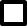       	 заявка (заявитель) соответствует требованиям Порядка, уполномоченная рабочая группа рекомендует  предоставить субсидию в размере _______________________________________ рублей.                                                       (сумма цифрами и прописью)Список используемых сокращений НДС – налог на добавленную стоимостьНДФЛ – налог на доходы физических лиц«____»__________________ 20___г.Приложение 6 к Порядку «Предоставление субъектам малого и среднего предпринимательства субсидий на субсидирование части затрат, связанных с продвижением продукции (товаров, работ, услуг) на региональные и международные рынки»ФормаСОГЛАШЕНИЕ № ________________о предоставлении субсидии на субсидирование части затрат, связанных с продвижением продукции (товаров, работ, услуг) на региональные и международные рынкиАдминистрация г. Переславля-Залесского в лице _____________________________,           (наименование должности и Ф.И.О. руководителя уполномоченного органа)действующего на основании ____________________________________________________,(наименование нормативного(ых) правового(ых) акта(ов))именуемый в дальнейшем  «Администрация», с одной стороны
и  ___________________________________________________________________________(наименование субъекта малого (среднего) предпринимательства)в лице _______________________________________________________________________      (наименование должности и Ф.И.О. руководителя субъекта малого (среднего) _____________________________________________________________________________,предпринимательства)действующего на основании ____________________________________________________,(наименование нормативного(ых) правового(ых) акта(ов))именуемый в дальнейшем «Получатель», с другой стороны, совместно именуемые в дальнейшем «Стороны», заключили настоящее Соглашение о нижеследующем:1. Предмет Соглашения1.1. На основании _______________________________________________________,                                   (наименование нормативного правового(ых) акта(ов))протокола заседания комиссии по предоставлению финансовой поддержки субъектам малого и среднего предпринимательства г. Переславля-Залесского (далее – комиссия) от ____ ___________ 20__ года №_____ Получателю из городского бюджета предоставляется субсидия на субсидирование части затрат, связанных с продвижением продукции (товаров, работ, услуг) на региональные и международные рынки   (далее – субсидия),                                 в размере _________________________________________________________________руб.(сумма цифрами и прописью)1.2. Поддержка в форме субсидии предоставляется Получателю на безвозвратной и безвозмездной основе.1.3. Предоставление субсидии не ведёт к изменению формы собственности финансируемых объектов.1.4. В соответствии с настоящим Соглашением субсидия предоставляется согласно договору, заключенному с ______________________________________________________(указываются наименование организации,_____________________________________________________________________________ номер и дата договора, по которому  предоставляется субсидия)2. Права и обязанности Сторон2.1. Администрация обязуется перечислить Получателю в установленном порядке средства в размере, определённом протоколом заседания комиссии от «__» _____  20___ года №_____.2.2. Права и обязанности Получателя:2.2.1. Для осуществления контроля представить в отдел экономического развития и поддержки предпринимательства управления экономики Администрации г. Переславля-Залесского (далее - уполномоченный орган) следующую информацию и документы:2.2.1.1. Ежегодно, в течение двух лет после года перечисления субсидии, в срок до 05 апреля года, следующего за отчётным:- индивидуальным предпринимателям:сведения об изменениях финансово-экономических показателей по форме согласно приложению 9  к  Программе «Развитие субъектов малого и среднего предпринимательства города Переславля-Залесского на 2013-2017 годы»» (далее – Программа);копии налоговых деклараций с отметкой налогового органа о принятии или подтверждении передачи документов в электронном виде по телекоммуникационным каналам связи (при наличии указанных документов);- юридическим лицам:для организаций, использующих общую систему налогообложения, − бухгалтерскую отчётность по форме 1 «Бухгалтерский баланс» и форме 2 «Отчёт о прибылях и убытках» за отчётный период с отметкой налогового органа;для организаций, использующих специальный налоговый режим, − копию налоговой декларации по налогу, уплачиваемому в связи с применением специальной системы налогообложения за отчётный период, с отметкой налогового органа, заверенную печатью организации;сведения об изменениях финансово-экономических показателей по форме согласно приложению 9  к  Программе.  2.2.1.2. Заполненную анкету получателя финансовой поддержки по форме согласно приложению 10 к  Программе:- первый раз на момент оказания финансовой поддержки;- ежегодно, в течение двух последующих календарных лет за соответствующий отчётный период (январь – декабрь), до 12 января года, следующего за отчётным.  2.2.2. В течение трёх дней с момента принятия решения о реорганизации либо ликвидации субъекта малого (среднего) предпринимательства уведомить об этом уполномоченный орган .2.2.3. Обеспечить на период действия настоящего Соглашения:- увеличение среднесписочной численности наемных работников 
до _____ человек на конец года, в котором получена субсидия, до _____ человек на конец первого года, следующего после года получения субсидии; до _____ человек на конец второго года, следующего  после года получения субсидии;- отсутствие на отчетную дату просроченной задолженности по налоговым и иным обязательным платежам в бюджетную систему Российской Федерации.2.2.4. Предоставить  уполномоченному органу, уполномоченной рабочей группе и  органам муниципального и государственного финансового контроля возможность осуществления проверок соблюдения Получателем условий, целей и порядка предоставления субсидии, в том числе осуществления непосредственного и документального контроля за её использованием.2.2.5. Оказывать уполномоченному органу, уполномоченной рабочей группе и  органам муниципального и государственного финансового контроля содействие при проведении проверок исполнения условий настоящего Соглашения, в том числе предоставлять информацию и документы, необходимые для проведения проверок, по их запросам и в установленные ими сроки.3. Ответственность Сторон3.1. Стороны несут ответственность за неисполнение или ненадлежащее исполнение возложенных на них обязанностей на основании и в порядке, которые определены действующим законодательством.3.2. В случае несоблюдения условий предоставления субсидии она подлежит возврату в бюджет в порядке, определённом действующим законодательством.4. Прочие условия4.1. Споры и разногласия по настоящему Соглашению решаются путём переговоров, а в случае недостижения соглашения по спорным вопросам – в соответствии с действующим законодательством.4.2. В случае изменения юридических адресов и банковских реквизитов Стороны обязуются сообщить об этом друг другу в трёхдневный срок.4.3. Все изменения и дополнения к настоящему Соглашению производятся в письменной форме путём подписания дополнительного соглашения, являющегося неотъемлемой частью настоящего Соглашения.4.4. Настоящее Соглашение составлено в двух экземплярах, имеющих одинаковую юридическую силу, один из которых выдаётся Получателю, а другой хранится в Администрации города Переславля-Залесского4.5. Контроль за целевым использованием субсидии осуществляется в соответствии с действующим законодательством Российской Федерации.4.6. Обнаруженные при проверке излишне выплаченные суммы субсидии подлежат возврату с расчётного счёта субъекта малого (среднего) предпринимательства в городской бюджет.5. Срок действия Соглашения и порядок его расторжения5.1. Настоящее Соглашение вступает в силу с момента его подписания Сторонами и действует до исполнения Сторонами обязательств.5.2. Основанием для расторжения настоящего Соглашения в одностороннем порядке является обнаружение фактов, указанных в 
пункте 3.2 раздела 3 настоящего Соглашения.6. Адреса, банковские реквизиты и подписи СторонАдминистрации города Переславля-Залесского : __________________Адрес:             Телефон /факс:ИНН/КППБанк:Лицевой счёт:Расчётный счёт:Корреспондентский счёт:БИК:Наименование должности руководителя Уполномоченного органа_________  _____________________  (подпись)       (расшифровка подписи)М.П. Получатель:Наименование:Адрес:                        Телефон /факс:ИНН/КППБанк:Лицевой счёт:Расчётный счёт:Корреспондентский счёт:БИК:Наименование должности уполномоченного лица  Получателя_________  ___________________  (подпись)      (расшифровка подписи)   М.П.Приложение 1 к Программе «Развитие субъектов малого и среднего предпринимательства города Переславля-Залесского на 2013-2017 годы».№ п/пНаименование критерия оценки заявкиДиапазон значенийОценка, баллов12341.Основной вид экономической деятельности, осуществляемый субъектом малого (среднего) предпринимательства обрабатывающее производство по ОК 029-2001 –подклассы 15.1 – 15.8,группы 15.97, 15.98,классы 17 – 21, 24, 25(за исключением 
подкласса 25.4),  26, 28, 29 (подкласс 29.1 (группы 29.12 – 29.14),подклассы 29.2 – 29.5, 29.7), 30 (группы 30.01, 30.02), 31 (подклассы 31.1 – 31.6),32, 33 (подклассы 33.1, 33.2, 33.5),  34 (подкласс 34.3),  35  (подкласс 34.20)(подклассы 35.1, 35.4), 36(подклассы 36.1, 36.21, 36.4 – 36.6),  37;по ОК 029-2014 – классы 10, 11 (подклассы 11.06,11.07), 13 – 17, 20 – 24 (подклассы 24.1 – 24.3), 25 – 28 (подклассы 28.12 – 28.15, 28.2 – 28.9), 29 (подкласс 29.3), 30 (подклассы 30.1, 30.09, 30.20), 31, 32 (подклассы 32.2 – 32.99.9).Сельское хозяйство по ОК 029-2001 – классы 01 (подклассы 01.1 − 01.5), 02, 05 (вид 05.01.21, подкласс 05.02);по ОК 029-2014 –  классы 01, 02, 03 (подкласс 03.22).Деятельность туристических агентств по ОК 029-2001 – 
класс 63.3;по ОК 029-2014 – класс 791501.Основной вид экономической деятельности, осуществляемый субъектом малого (среднего) предпринимательства транспорт и связьпо ОК 029-2001 – классы 60 (подклассы 60.1, 60.2 
(за исключением подгруппы 60.21.23, группы 60.22, подгруппы 60.24.3)), 61 (подгруппы 61.20.1, 61.20.2), 63 (подклассы  63.1, 63.4), 64;по ОК 029-2014 – классы 49 (подклассы 49.1, 49.2, группа  49.31, за исключением подгруппы 49.31.24,группа 49.39  (подгруппы  49.39.1, 49.39.2), подкласс 49.4, за исключением подгруппы 49.41.3), 50 (подгруппы 50.30.1, 50.40.1), 52 (подкласс 52.1), 61.Строительствопо ОК 029-2001 – класс 45 (подклассы 45.1 – 45.4);по ОК 029-2014 – классы 41, 42.Производство, передача и распределение электроэнергии, газа, пара и горячей водыпо ОК 029-2001 – класс 40;по ОК 029-2014 – класс 35.Сбор, очистка и распределение воды, удаление сточных вод, отходов и аналогичная деятельностьпо ОК 029-2001 –  классы 41, 90;по ОК 029-2014 – классы 36, 37, 38, 391001.Основной вид экономической деятельности, осуществляемый субъектом малого (среднего) предпринимательства другие направленияпо ОК 029-2001 – классы 22 (подклассы 22.1, 22.2), 52 (подкласс 52.7), 55, 72, 74(подкласс 74.2, 74.30), 80, 85, 92, 93 (подклассы 93.01, 93.02);по ОК 029-2014 – классы 18 (подкласс 18.1), 33 (за исключением подкласса 33.16), 55, 56, 62, 63, 71, 75, 85 – 88, 90, 91, 93, 95, 96 (подклассы 96.01, 96.02)502.Среднемесячная заработная плата наемных работников заявителя за квартал, предшествующий кварталу, в котором подана заявка более 2 прожиточных минимумов, установленных для трудоспособного населения Ярославской области  на момент подачи заявки2002.Среднемесячная заработная плата наемных работников заявителя за квартал, предшествующий кварталу, в котором подана заявка более 1,5, но менее 2 прожиточных минимумов включительно1502.Среднемесячная заработная плата наемных работников заявителя за квартал, предшествующий кварталу, в котором подана заявка до 1,5 прожиточного минимума1003.Бюджетная эффек-тивность субсидии (соотношение объема налоговых платежей, включая НДФЛ, упла-ченных за предшест-вующий календарный год (без учета НДС) в бюджеты всех уровней,  и объема запрашиваемой субсидии), процентовболее 100 процентов2003.Бюджетная эффек-тивность субсидии (соотношение объема налоговых платежей, включая НДФЛ, упла-ченных за предшест-вующий календарный год (без учета НДС) в бюджеты всех уровней,  и объема запрашиваемой субсидии), процентовболее 50, но менее 100 процентов включительно1503.Бюджетная эффек-тивность субсидии (соотношение объема налоговых платежей, включая НДФЛ, упла-ченных за предшест-вующий календарный год (без учета НДС) в бюджеты всех уровней,  и объема запрашиваемой субсидии), процентовболее 30, но менее 50 процентов включительно1003.Бюджетная эффек-тивность субсидии (соотношение объема налоговых платежей, включая НДФЛ, упла-ченных за предшест-вующий календарный год (без учета НДС) в бюджеты всех уровней,  и объема запрашиваемой субсидии), процентов 30 процентов и менее504.Выработка на одного работающего за год, предшествующий году, в котором подана заявка (соотношение выручки от реализации товаров (выполнения работ, оказания услуг) (без учёта налога на добавленную стоимость) за год, предшествующий году подачи заявки, 
и среднесписочной численности сотрудников за год, предшествующий году подачи заявки),  рублейболее 10 млн. рублей1004.Выработка на одного работающего за год, предшествующий году, в котором подана заявка (соотношение выручки от реализации товаров (выполнения работ, оказания услуг) (без учёта налога на добавленную стоимость) за год, предшествующий году подачи заявки, 
и среднесписочной численности сотрудников за год, предшествующий году подачи заявки),  рублейболее 2,5 млн. рублей, но менее 10 млн. рублей включительно754.Выработка на одного работающего за год, предшествующий году, в котором подана заявка (соотношение выручки от реализации товаров (выполнения работ, оказания услуг) (без учёта налога на добавленную стоимость) за год, предшествующий году подачи заявки, 
и среднесписочной численности сотрудников за год, предшествующий году подачи заявки),  рублейболее 1 млн. рублей, но менее 
2,5 млн. рублей включительно504.Выработка на одного работающего за год, предшествующий году, в котором подана заявка (соотношение выручки от реализации товаров (выполнения работ, оказания услуг) (без учёта налога на добавленную стоимость) за год, предшествующий году подачи заявки, 
и среднесписочной численности сотрудников за год, предшествующий году подачи заявки),  рублей1 млн. рублей и менее255.Создание рабочих мест за год, предшествующий году, в котором подана заявкасоздано 6 и более рабочих мест1005.Создание рабочих мест за год, предшествующий году, в котором подана заявкасоздано от 1 до 5 рабочих мест505.Создание рабочих мест за год, предшествующий году, в котором подана заявкане создано рабочих мест06.Место проведения выставочно-ярмарочного мероприятияза рубежом1006.Место проведения выставочно-ярмарочного мероприятияна территории Российской Федерации756.Место проведения выставочно-ярмарочного мероприятияна территории Ярославской области50ИтогоИтогоИтого850_________________________________ (полное наименование субъекта малого(среднего) предпринимательства)___________________________________(адрес, дата, исходящий номер)      В Администрацию г. Переславля-Залесского«____»________________ 20___г.Руководитель  субъекта малого (среднего) предпринимательстваМ.П.(подпись)(расшифровка подписи)(наименование должности  ответственного                 лица уполномоченного органа)(подпись)(расшифровка подписи)Наименование Место проведения Срок проведения Статус (областное, межрегиональное, международное) Наименование организации-устроителя Цель участия * Среднемесячная заработная плата, выплачиваемая наемным работникам за квартал, предшествующий кварталу, в котором подана заявка, не может быть ниже прожиточного минимума для трудоспособного населения, действующего на территории Ярославской области в квартале, предшествующем кварталу, в котором подана заявка.3. Информация о финансовой деятельности юридического лица (индивидуального предпринимателя)* Среднемесячная заработная плата, выплачиваемая наемным работникам за квартал, предшествующий кварталу, в котором подана заявка, не может быть ниже прожиточного минимума для трудоспособного населения, действующего на территории Ярославской области в квартале, предшествующем кварталу, в котором подана заявка.3. Информация о финансовой деятельности юридического лица (индивидуального предпринимателя)* Среднемесячная заработная плата, выплачиваемая наемным работникам за квартал, предшествующий кварталу, в котором подана заявка, не может быть ниже прожиточного минимума для трудоспособного населения, действующего на территории Ярославской области в квартале, предшествующем кварталу, в котором подана заявка.3. Информация о финансовой деятельности юридического лица (индивидуального предпринимателя)* Среднемесячная заработная плата, выплачиваемая наемным работникам за квартал, предшествующий кварталу, в котором подана заявка, не может быть ниже прожиточного минимума для трудоспособного населения, действующего на территории Ярославской области в квартале, предшествующем кварталу, в котором подана заявка.3. Информация о финансовой деятельности юридического лица (индивидуального предпринимателя)Наименование показателяЗа год, предшествующий дате подачи заявкиЗа последний отчетный период текущего года (указать период)За последний отчетный период текущего года (указать период)1233Выручка от реализации товаров (выполнения работ, оказания услуг) за прошедший год (без учёта налога на добавленную стоимость), тыс. рублейУплаченные налоги и платежи во внебюджетные фонды,  тыс. рублей – всегов том числе по видам бюджета:- федеральный бюджет- областной бюджет- местный бюджет- внебюджетные фондыВыработка на одного работающего (соотношение выручки от реализации товаров (выполнения работ, оказания услуг) (без учёта налога на добавленную стоимость) и среднесписочной численности сотрудников), тыс. рублейСреднесписочная численность работников, человекСоздано рабочих мест, штукСумма затрат, тыс. рублейОбъем собственных средств, тыс.  рублейРазмер запрашиваемой субсидии, тыс. рублей№ 
п/пНаименование затратПлатёжный документПлатёжный документПлатёжный документПлатёжный документ50 % фактически произведённых затрат без учета налога на добавленную стоимость (рублей)Размер запрашиваемой субсидии (рублей)№ 
п/пНаименование затратнаименованиедатаномерсумма(рублей)50 % фактически произведённых затрат без учета налога на добавленную стоимость (рублей)Размер запрашиваемой субсидии (рублей)1234567881.Аренда выставочной площади и оборудования выставочного стенда2.Оплата работы по изготовлению индивидуальных стендов3.Оплата регистрационных/ страховых взносов1234567884. Затраты на рекламно-презентационные материалы и услуги5.Транспортные расходы на доставку экспонатовИтогоМаксимальный размер субсидииМаксимальный размер субсидииМаксимальный размер субсидииМаксимальный размер субсидииМаксимальный размер субсидииМаксимальный размер субсидии40000,0040000,00Руководитель субъекта малого (среднего)предпринимательства(подпись)(расшифровка подписи)Главный бухгалтерМ.П.(подпись)(расшифровка подписи)№ п/пНаправление проверкиЗаключение123Заявитель соответствует понятию «субъект малого (среднего) предпринимательства», указанному в Федеральном законе от 24 июля 2017 года № 209-ФЗ «О развитии малого и среднего предпринимательства»соответствует/не соответствует(при несоответствии указать причину)Заявитель осуществляет деятельность на территории г. Переславля-Залесского  в течение срока не менее 12 месяцев на дату обращения в уполномоченный орган Администрации г. Переславля-Залесского (далее – уполномоченный орган)да/ нетЗаявитель не имеет просроченной задолженности перед бюджетами всех уровней и внебюджетными фондамида/ нетЗаявитель обеспечивает уровень заработной платы, выплачиваемой наемным работникам за квартал, предшествующий кварталу, в котором подана заявка, не ниже действующего прожиточного минимума для трудоспособного населения, действующего  на территории Ярославской области в квартале, предшествующем кварталу, в котором подана заявкада/ нетЗаявитель не имеет просроченной задолженности по выплате заработной  платы перед наемными работниками на дату подачи заявкида/ нетДеятельность заявителя не приостановлена в соответствии с законодательством Российской Федерации на день подачи заявкида/ нетВ отношении заявителя не проводится процедура ликвидации, банкротства или реорганизации да/ нетЗаявитель выражает согласие на осуществление уполномоченным органом как главным распорядителем бюджетных средств и органами государственного финансового контроля проверок соблюдения получателем субсидии условий, целей и порядка её предоставления (за исключением государственных (муниципальных) унитарных предприятий, хозяйственных товариществ и обществ с участием  публично-правовых образований в их уставных (складочных) капиталах)да/ нетЗаявитель выражает согласие принять обязательства по ежегодному увеличению среднесписочной численности работников в течение действия соглашения о предоставлении субсидиида/ нетЗаявитель осуществляет деятельность на территории г Переславля-Залесского в течение срока не менее 6 месяцев на дату обращения в уполномоченный орган (по основному виду экономической деятельности в соответствии с пунктом 2.2  раздела 2 Порядка)да/ нет(с указанием вида экономической деятельности)Заявитель не является кредитной организацией, страховой организацией (за исключением потребительского кооператива), инвестиционным фондом, негосударственным пенсионным фондом, профессиональным участником рынка ценных бумаг, ломбардомда/ нетЗаявитель не является участником соглашений о разделе продукциида/ нетЗаявитель не осуществляет предпринимательскую деятельность в сфере игорного бизнесада/ нетЗаявитель не является в порядке, установленном законодательством Российской Федерации о валютном регулировании и валютном контроле, нерезидентом Российской Федерации, за исключением случаев, предусмотренных международными договорами Российской Федерациида/ нетЗаявитель не осуществляет производство и реализацию подакцизных товаров, а также добычу и реализацию полезных ископаемых, за исключением общераспространенных полезных ископаемыхда/нетЗаявителем допущено нарушение порядка и условий предоставления ранее оказанной финансовой поддержки, в том числе связанное с тем, что не было обеспечено целевое использование средств финансовой поддержки, при условии, что с момента признания заявителя допустившим указанное нарушение прошло менее трех летда/ нетЗаявителю была оказана  аналогичная поддержка и сроки ее оказания не истеклида/  нет (с указанием вида и срока аналогичной поддержки)№ п/пНаправление проверкиЗаключение1.Затраты произведены в соответствии с требованиями подпункта 2.1.2 пункта 2.1. раздела 2 Порядкада/ нет2.Заявителем в текущем году представлена одна заявка на возмещение части затрат на мероприятие текущего года или мероприятие, состоявшееся не ранее 01 октября года, предшествующего текущемуда/ нет3.Размер субсидии не превышает 50 процентов от суммы фактически произведённых затрат (без учёта налога на добавленную стоимость)да/ нетНаименование показателяСумма 
(тыс. рублей) Затраты – всегов том числе:за счёт собственных средствза счёт субсидииПодтвержденный объем субсидии № п/пНаименование критерия оценки заявкиКоличество балловОбоснование12341.Основной вид экономической деятельности, осуществляемой  субъектом малого (среднего) предпринимательства 2.Среднемесячная заработная плата наемных работников заявителя за квартал, предшествующий кварталу, в котором подана заявка3.Бюджетная эффективность субсидии (соотношение объема налоговых платежей, включая НДФЛ, уплаченных за предшествующий календарный год (без учета НДС) в бюджеты всех уровней, и объема запрашиваемой субсидии (в процентах))4.Выработка на одного работающего за год, предшествующий году, в котором подана заявка (соотношение выручки от реализации товаров (выполнения работ, оказания услуг) (без учёта НДС) за год, предшествующий году подачи заявки, и среднесписочной численности сотрудников за год, предшествующий году подачи заявки)5.Количество  рабочих мест, созданных за год, предшествующий году, в котором подана заявка6.Итого№п/пНаправление проверкиЗаключение1231.Не выполнены условия предоставления субсидии, предусмотренные подпунктами 2.1.1-2.1.3 пунктом 2.1  раздела 2 Порядкаустановлено/не установлено (указать пункт Порядка)2.Заявитель не соответствует требованиям пункта 2.2 раздела 2 Порядкасоответствует/не соответствует(указать пункт Порядка)3.Не представлены документы, предусмотренные пунктом 3.1 раздела  3 Порядкапредставлены/не представлены(указать пункт Порядка)4.Представлены недостоверные сведения и (или) документы (сведения и (или) документы, которые по своему содержанию противоречат друг другу, заверены (подписаны) неуполномоченным лицом,
не подтверждены соответствующим уполномоченным органом)представлены/не представлены(указать пункт Порядка)5.Заявка набрала менее 350 балловда/ нет (указать сумму баллов)Должность уполномоченного представителя уполномоченной рабочей группы(подпись)(расшифровка подписи)Исполнитель
уполномоченной рабочей группы(подпись)(расшифровка подписи)г. Переславль-Залесский«___»___________20__г. 